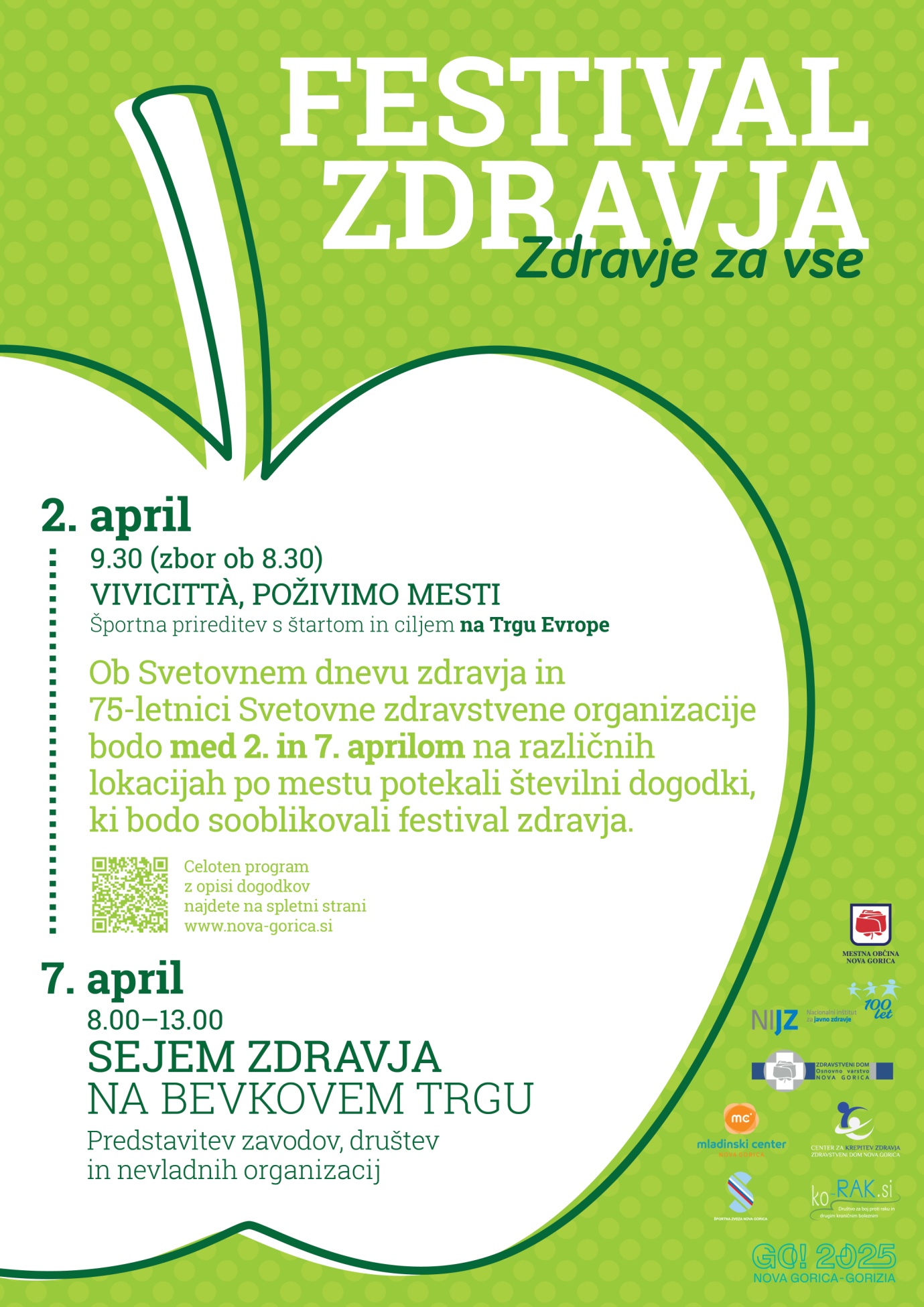 Ob Svetovnem dnevu zdravja in 75-letnici Svetovne zdravstvene organizacije bomo soorganizatorjiMestna občina Nova Gorica,Nacionalni institut za javno zdravje – Območna enota Nova Gorica,Mladinski center Nova Gorica,Center za krepitev zdravja – Zdravstveni dom Nova Gorica,Društvo ko-RAK.si inŠportna zveza Nova Goricav duhu gesla ZDRAVJE ZA VSE organizirali in izvedli tradicionalni FESTIVAL ZDRAVJA 2023.Festival se bo začel 2. aprila s športno prireditvijo Poživimo mesti, sklenil pa na Svetovni dan zdravja 7. aprila s Sejmom zdravja na Bevkovem trgu v Novi Gorici. Vse dneve festivala bodo različni soorganizatorji in vabljeni soudeleženci »častili« zdravje, med njimi mnoge zasebne in nevladne organizacije, ki bodo javnosti razgrnili tudi nekatere svoje vsebine.Program bo na Bevkovem trgu povezoval Radio Robin. VLJUDNO VABLJENI, DA SE NAM PRIDRUŽITE!NEDELJA, 2. 4. 20239.30   VIVICITTÀ, POŽIVIMO MESTIzbor od 8.30, start ob 9.30PRIJAVE: info@sportnazveza-ng.si do petka, 31. 3. 2023, oziroma pred začetkom na Trgu EvropeLOKACIJA: start in cilj na Trgu EvropeORGANIZATOR: ŠPORTNA ZVEZA NOVA GORICAŠportna prireditev, ki istočasno poteka po več krajih v Evropi, je v Novi Gorici in Gorici obarvana s sožitjem med dvema mestoma, ki ležita tik ob meji. Šestindvajseta izvedba prireditve Vivicittà – Poživimo mesti se navezuje na še starejšo tradicijo čezmejnih prireditev vse od leta 1995 in športno povezuje obe mesti v skupni širši kontekst zgodovinske in teritorialne specifike tega ozemlja. Največje zasluge pa je prireditev imela pri podiranju mejnih pregrad s številnimi izvedbami teka na mejnem prehodu na Erjavčevi ulici, z odstranitvijo mreže na trgu pred Železniško postajo Nova Gorica leta 2003 tik pred vstopom Slovenije v EU ter s skupno uporabo Trga Evrope od leta 2008 vse do današnjih dni. V šestindvajsetih letih so se zvrstile številne tekmovalne in ne-tekmovalne oblike prireditve.Goriška Vivicittà – Poživimo mesti je tako postala prireditev, ki je odločilno zaznamovala zgodovino in kulturo športa »brez meja«.V četrtek, 30. 3. 2023, bo potekal šolski tek v sklopu Vivicittà.PONEDELJEK, 3. 4. 20239.30–11.30   Predavanje za mlade »DUŠEVNO ZDRAVJE IN MLADOSTNIKI«IZVAJALEC: Nina JovanovičPRIJAVE: jasmina.bolterstein@mc-novagorica.si LOKACIJA: Mladinski center Nova Gorica, Bazoviška ulica 4, Nova Gorica ORGANIZATOR: MLADINSKI CENTER NOVA GORICADuševno zdravje je neločljiv del celotnega zdravja posameznika in je tudi vir blaginje. Je mnogo več, kot le odsotnost duševne bolezni. V zadnjih letih se je uveljavil koncept pozitivnega duševnega zdravja, ki ga sestavljajo področja, kot so posameznikovo notranje psihično stanje, sreča, zadovoljstvo, samospoštovanje, nadalje njegovi odnosi z drugimi, njegovo vsakodnevno delovanje ter sposobnost, da obvladuje svoje življenje in se uspešno sooča z izzivi ter problemi ter doprinaša skupnosti, v kateri živi.9.30–11.30   PREDSTAVITEV BALINANJALOKACIJA: Balinišče, Bazoviška ulica 4, Nova GoricaORGANIZATOR: VARSTVENO DELOVNI CENTER NOVA GORICA in BALINARSKI KLUB NOVA GORICA18.00–19.00   PREDSTAVITEV NATUROPATIJEIZVAJALEC: Alja MauričPRIJAVE: jasmina.bolterstein@mc-novagorica.si ali 041 622 601LOKACIJA: Skupnostni center, Bidovčeva ulica 4, Nova Gorica ORGANIZATOR: MLADINSKI CENTER NOVA GORICANaturopatija uči, kako po naravni poti krepiti človeka, saj ga obravnava celostno, tako fizično kot emocionalno. Naturopatija deli ljudi na različne tipe in na podlagi tega jim tudi svetuje. Na predavanju bo predstavljenih pet različnih tipov konstitucij ljudi ter njihove značilnosti.TOREK, 4. 4. 202310.00–12.00   PREDSTAVITEV PLEZANJAPRIJAVE: matej.prezelj@ozara.org  ali  051 621 241 (Matej Prezelj), največ 10 osebLOKACIJA: Plezalna stena DEŠ, OŠ Ivana Roba, Šempeter pri GoriciORGANIZATOR: DRUŠTVO OZARA SLOVENIJA, NACIONALNO ZDRUŽENJE ZA KAKOVOST ŽIVLJENJA17.00–18.30   PREDSTAVITEV DRUŠTVA in POTOPISNO PREDAVANJEIZVAJALEC: Tanja ŠuligojPRIJAVE: novagorica.drs@gmail.com LOKACIJA: Skupnostni center, Bidovčeva ulica 4, Nova Gorica ORGANIZATOR: DRUŠTVO REVMATIKOV SLOVENIJE - PODRUŽNICA NOVA GORICAPotopisno predavanje skozi besedo in sliko prikaže čas, preživet na Poti – Camino. Spopadanje z bolečino telesa, duha in srečo, ki te spremlja na takšni Poti. Klic, ko te pokliče Camino, priprava na Pot, doživljanje samega sebe na Poti in doživljanje sebe po vrnitvi nazaj.8.00–20.00   MARATON SPROŠČANJALOKACIJA: CENTER REVITALIZACIJE, Delpinova ulica 20, Nova GoricaORGANIZATOR: CENTER REVITALIZACIJEPotrebujete blazino, odejo in manjši vzglavnik.8.00–9.00 AlterVIT, Peter ČerneSproščanje s pristopi alternativne terapije. "Vir večine bolezni je v duhu. Zato lahko duh ozdravi večino bolezni." (Nikola Tesla)9.30–10.30 SPROŠČANJE Z DIHOM, GIBOM IN SMEHOM, Suzana BolčinaJoga smeha po metodi dr. Madana Katarije iz Indije temelji na smehu brez razloga. S preprostimi gibalno-vokalnimi in dihalnimi vajami prebujamo otroka v nas in odklopimo vse razumske razloge za smeh. Vadba je sproščujoča in dviguje raven naše energije.
Sledi globoka sprostitev. Začetne vaje smeha se v skupini hitro razvijejo v naraven, sproščen smeh, ki izkustveno in znanstveno dokazano pomirja, sprošča in zdravi.10.30–11.45 Vinyasa & Yin joga, Ana BačarVinyasa in yin joga skupaj tvorita čudovit in izjemno močan par dveh jogijskih zvrsti.  Yin stil dlje zadržanih pasivnih asan odpira telo in mu podari več fleksibilnosti ter pretoka energije, hkrati pa umirja um. Dinamični, yang stil vinyasa jogijske vadbe pa krepi in poživlja telo ter um. Ponavadi se tovrstna praksa joge prične z vinyaso, ki dodobra ogreje in razbremeni telo odvečne energije – prane, nadaljuje pa z yin asanami, ki nas potopijo globlje v meditativne in raztezne položaje. 15.00–16.00 ČUJEČNOST, Center za duševno zdravje ZD Nova GoricaČuječnost je koncept, ki ima dolgo zgodovino, saj so se z njim ukvarjali že filozofi in mistiki več tisoč let nazaj. V zadnjem desetletju pa je čuječnost postala ena izmed osrednjih tem preučevanja zlasti znotraj klinične in zdravstvene psihologije. V zdravstvenem oziroma kliničnem kontekstu se o čuječnosti govori predvsem v navezavi na kognitivno-vedenjsko terapijo ali pa na čuječnosti utemeljeno kognitivno terapijo. Ta poudarek na čuječnosti kot pomembnemu elementu terapije kaže na določeno mero vpliva vzhodnjaških religij in duhovnosti na zahodno psihologijo in preučevanje narave delovanja človekovega uma.16.00–17.00 SPROŠČANJE Z GONGOM, Ana BratinaZvok se že tisočletja uporablja kot orodje za prebujanje globokih stanj zavesti, za širjenje zavesti in odpravljanje energetskega neravnovesja. 17.00–18.00 AROMATERAPIJA, Urška Lemut, Vila Lavanda18.00–19.00 ToBeVIT "sproščanje in vadba uma", Center revitalizacijeBiti trenutek, biti Življenje samo, biti živ, čuječ in prisoten, kjerkoli že si in karkoli že počneš. Biti »Tukaj in Sedaj«.19.00–20.00 OM CHANTING, Zdravilni turizemOM chanting se izvaja v posebej razporejeni skupini ljudi, s čimer se okrepi delovanje pozitivne energije, ki se pri tem ustvarja. S petjem se ustvari zelo močno energetsko polje, ki se dotakne prav vsakega. SREDA, 5. 4. 20239.00–10.00   PREDSTAVITEV »METODE FELDENKRAIS«IZVAJALEC: Mateja Kodermac PRIJAVE : jasmina.bolterstein@mc-novagorica.si  ali 041 622 601LOKACIJA: Mladinski center Nova Gorica, Bazoviška ulica 4, Nova GoricaORGANIZATOR: MLADINSKI CENTER NOVA GORICAS seboj prinesite podlogo za vadbo ter odejo.Metoda Feldenkrais je sistem somatskega učenja, ki z ozaveščanjem telesa in gibanja deluje na človeka celostno in ima naslednje učinke:izboljšuje držo in povečuje učinkovitost telesa v gibanju,izboljšuje koordinacijo in poglablja zavedanje gibanja in kretenj,poveča učinkovitost motorične organizacije, blaži stres, blaži in odpravlja kronične mišične napetosti,poveča natančnost pri športnih aktivnostih in umetniškem izražanju,povečuje gibljivost, ugodje in zadovoljstvo pri gibanju v vsakdanjem življenju,preprečuje poškodbe in nezgode, ki jih lahko povzročita motorična neorganiziranost in prisilne drže,skrajša čas okrevanja po poškodbah in operacijah,izboljšuje sposobnost učenja,poglablja samozavedanje in propriocepcijo, povečuje zaupanje v lastne sposobnosti,ima številne druge učinke na psihofizično stanje in počutje …17.00–19.00   Delavnica Bodywork »NAZAJ K SEBI, V TELO!«IZVAJALEC: Tina HrastPRIJAVE: jasmina.bolterstein@mc-novagorica.si  ali 041 622 601LOKACIJA: Mladinski center Nova Gorica, Bazoviška ulica 4, Nova GoricaORGANIZATOR: MLADINSKI CENTER NOVA GORICAS seboj prinesite podlogo za vadbo in odejo.Bodywork je orodje, ki se v telesno usmerjeni obliki psihoterapije Core Energetics uporablja kot vstopna točka v psihoterapevtski proces. Telo je namreč zakladnica informacij o tem, kdo v resnici smo. Gre za obliko gibanja, ki nam omogoča priti v tesnejši stik s svojim telesom, postanemo bolj prizemljeni, naše telo postane bolj pretočno in dobimo priložnost začutiti živost in pretočnost svojega telesa na drugačen, popolnoma nov način.18.00–19.30   Predavanje »NEVARNOSTI SPLETA IN DRUŽBENIH OMREŽIJ Z VPLIVOM NA DUŠEVNO ZDRAVJE«IZVAJALEC: Simon Rosič, samostojni policijski inšpektor PU Nova Gorica, Andrejka Prijon, koordinatorica za duševno zdravje NIJZ OE Nova GoricaLOKACIJA: velika dvorana Mestne občine Nova Gorica, Trg Edvarda Kardelja 1, Nova GoricaORGANIZATOR: Društvo za zdravje srca in ožilja, Podružnica za Severno Primorsko, Policijska uprava Nova Gorica,  NIJZ OE Nova Gorica in Mestna občina Nova GoricaOblike škodljive rabe interneta, vzroki tveganega vedenja na spletu ter zaščita pred posledicamiČETRTEK, 6. 4. 202310.00–16.30   BREZPLAČNI POGOVORI in DAN ODPRTIH VRAT: CENTER PODAJ ROKOIZVAJALEC: Sara PipanOBVEZNE PRIJAVE: info@center-podaj-roko.com ali 071 484 558 LOKACIJA: Sedejeva ulica 4, Nova Gorica, ali ON LINEORGANIZATOR: CENTER PODAJ ROKOTermini srečanj in pogovor na temo psihoterapije potekajo v  okviru tedna zdravja in so za vse udeležence na dan 6. 4. 2023 brezplačni. Število terminov je omejeno.17.00–18.30   Izkustvena delavnica  »BODI TO, KAR SI, ALI KAKO AVTENTIČNO ZAŽIVETI SEBE«IZVAJALEC: Sara PipanPRIJAVE: info@center-podaj-roko.com ali 071 484 558LOKACIJA: Sedejeva ulica 4, Nova GoricaORGANIZATOR: CENTER PODAJ ROKOČas, v katerem smo se kot družba znašli, nas sili v pehanje za uspehi in materialnimi dobrinami, stran od sebe in svojih potreb. Srečanje vam ponuja dobro urico časa zase. Čas, ko se bomo lahko upočasnili, odložili svoje maske in samo bili točno takšni, kot v svojem bistvu smo. Čas, ko se bomo v naglici vsakodnevnih opravkov ustavili in skušali priti v stik sami s seboj. Namen srečanja je prvi korak k ozaveščanju lastnih predstav o sebi in k ozaveščanju lastnega načina bivanja in funkcioniranja v svetu in odnosih nasploh. Zavedam se, da s seboj ne nosim čarobne paličice, s katero bi zamahnila in bi vse tegobe izginile. Tega ne znam. Ponudim pa lahko prostor, znotraj katerega se boste lahko zazrli vase. Majhen korak na poti do velikih sprememb.16.00–18.00VSEBINE NACIONALNEGA INŠTITUTA ZA JAVNO ZDRAVJE OE Nova GoricaIZVAJALEC: NIJZ OE Nova GoricaPRIJAVE: ana.persic@nijz.siLOKACIJA: Xcenter, Delpinova ulica 20, Nova GoricaORGANIZATOR: NIJZ OE Nova Gorica16.00–17.00Brezplačno, informativno predavanje za splošno javnostMITI IN RESNICE O ALKOHOLUPredavateljici: Irena Jerič, Ana Peršič - NIJZ OE Nova Gorica 17.00–18.00Brezplačno, informativno predavanje za splošno javnostPRVA PSIHOLOŠKA POMOČPredavateljica:  Andrejka Prijon - NIJZ OE Nova Gorica 18.30–20.30ADHD – POMOČ ALI SUPERMOČ?IZVAJALEC: Dejan Sotirov, moderira dr. Mojca Stubelj ArsPRIJAVE:  info@xcenter.si ali  030 363 059LOKACIJA: Xcenter, Delpinova ulica 20, Nova GoricaORGANIZATOR: Xcenter, Zavod GO! 202518.30DELAVNICA ZA OTROKE19.15PREDAVANJE ZA ODRASLEVabljeni učitelji, svetovalni delavci v OŠ, zaposleni v CMS, starši programa Neverjetna leta, starši otrok z učnimi težavami, zaposleni v CKZ in vsi ostali, ki delajo z mladimi.Otroci in mladostniki z ADHD (motnja hiperaktivnosti in primanjkljaj pozornosti) imajo pogosto vzgojno vedenjske in učne težave. Dnevno se znajdejo v neljubih situacijah ali se spopadajo z izzivi odraščanja in občutkom sprejetosti v družbi, hkrati pa predstavijo breme svojim družinam, učiteljem in včasih vrstnikom. Ali res mora biti tako?Dejan Sotirov, strokovnjak s področja ADHD, nas bo popeljal v sedanji čas milenium otrok, predvsem tistih s čustveno-vedenjskimi motnjami, motnjami hiperaktivnosti in motnjo pozornosti, ki jih je poimenoval Mavrični bojevniki. Svoje bogato znanje, visoko energijo in navdih uporablja predvsem v prid otrokom in mladostnikom, ki se počutijo drugačne, pa ne vedo, zakaj, in ne vedo, kaj početi s to drugačnostjo. Pridite, izvedeli boste, kako razumeti današnje otroke in kako graditi mostove do boljših in prijetnejših odnosov z njimi. Vabljeni, da se nam pridružite v Xcentru na dogodku, ki vas bo zagotovo navdihnil.PETEK, 7. 4. 20238.00–13.00   SEJEM ZDRAVJA NA BEVKOVEM TRGU9.30 URADNO ODPRTJE SEJMA Nagovor župana Mestne občine Nova Gorica Sama Turela in predstavnikov ostalih organizatorjev10.00DIHAJMO Z NARAVOORGANIZATOR: Šola zdravja – 1000 gibovAvtor projekta Dihajmo z naravo je Andraž Purger. Vodi nas v naravo, kjer se sprostimo s pravilnim dihanjem in gibanjem.10.45UČNA URA SKUPINSKEGA RAZVEDRILNEGA PLESAORGANIZATOR: Goriško osteološko društvoS plesom razgibamo telo, aktiviramo možgane in razveselimo duha. Ples pomaga preprečevati osteoporozo. Članice in člani društva bodo prikazali učno uro skupinskega razvedrilnega plesa, z uvodnim razgibavanjem in izvedbo  plesne koreografije, ki naj zaenkrat ostane presenečenje.12.00VADBA STAREJŠIH ORGANIZATOR: Javni zavod za šport Nova GoricaDOGODEK SVITS sprehodom skozi napihljiv model debelega črevesa boste spoznali notranjost črevesa. Ne zamudite priložnosti pogovora z ekipo. Na voljo bodo tudi informativna gradiva o Programu Svit.  OSNOVNA ŠOLA MILOJKE ŠTRUKELJ NOVA GORICA30 let Zdrave šole in Vodna šolaPredstavili bodo delovanje zdrave šole, ki poudarja pomen zdrave prehrane, pitje vode in duševnega zdravja. Ponujali bodo zdrave namaze, predstavili minuto gibanja za zdravje, pomen pitja vode za telo in skrb za duševno zdravje.Vodja Zdrave šole: Lilijana Sulič, vodja vodne šole: Martina BratužTERENSKO DELO Z UPORABNIKI PREPOVEDANIH DROG NA SEVERNEM PRIMORSKEMPredstavitev terenskega vozilaProgram Terensko delo z uporabniki prepovedanih drog deluje na celotnem območju severne primorske regije. Glavni namen programa je zmanjševanje zdravstvene ter socialne škode, povzročene pri ljudeh, ki droge uporabljajo, njihovih svojcih ter vseh ostalih, ki sobivamo v skupnosti. Strokovni delavci s terenskim vozilom vstopamo v okolja, kjer se uporabniki drog nahajajo, gibajo in živijo ter skušamo na tak način odgovoriti na njihove najbolj temeljne človekove potrebe.OBMOČNO ZDRUŽENJE RDEČEGA KRIŽA NOVA GORICAPrikaz temeljnih postopkov oživljanjaUporaba defibrilatorjaPromocija krvodajalstvaODBOJKA SEDE  Odbojka je svetovno znana igra, ki so jo spremenili in prilagodili nivoju, da omogoča igranje odbojke tudi ljudem invalidom. V današnjem času je športna aktivnost široko poznana kot življenjska potreba za vse. Vzpodbujanje invalidnih ljudi, da poskusijo nove aktivnosti, kot je odbojka sede, je lahko zanimiv način motiviranja za šport. Odbojko sede lahko igrajo tako invalidi kot neinvalidi.Predstavili se bodo člani Odbojkarskega Kluba Gorica – odbojka sede, ki so člani tudi novo ustanovljenega društva PARA GO.MEDOBČINSKO DRUŠTVO DIABETIKOV GORIŠKE IN DRUŠTVO LEDVIČNIH BOLNIKOV SEVERNOPRIMORSKE REGIJEMeritve krvnega tlakaMeritve krvnega sladkorjaDELAVNICA Z EMILIJO PAVLIČ »ZDRAVO, PREPROSTO IN VARNO KUHANJE«10.00–12.00ORGANIZATOR: Center za krepitev zdravjaLOKACIJA: Xcenter, Delpinova 20, Nova Gorica Kaj pomeni uravnotežen jedilnik, kako nakupovati živila, kako kuhati in peči na hladen začetek, kako vlagati, da se rešimo skrinje, kako pripraviti brezmesne obroke, razni nasveti, odgovori na vprašanja.NA STOJNICAH SE BODO PREDSTAVILI:1.	MEDOBČINSKO DRUŠTVO SLEPIH IN SLABOVIDNIH NOVA GORICA2.	DRUŠTVO GO - SPOMINČICA ZA POMOČ PRI DEMENCI SEVERNOPRIMORSKE 3.	DRUŠTVO GLUHIH IN NAGLUŠNIH SEVERNE PRIMORSKE4.	GORIŠKA PODRUŽNICA MULTIPLE SKLEROZE5.	ŠENT - Slovensko združenje za duševno zdravje: •	DNEVNI CENTER NOVA GORICA•	STANOVANJSKA SKUPINA ZA MLADE NOVA GORICA•	DNEVNI CENTER ZA UPORABNIKE PREPOVEDANIH DROG •	ZAVETIŠČE ZA BREZDOMCE •	TERENSKO DELO Z UPORABNIKI PREPOVEDANIH DROG NA S. PRIMORSKEM6.	DRUŠTVO PROJEKT ČLOVEK - SPREJEMNA PISARNA V NOVI GORICI	7.	OBMOČNO ZDRUŽENJE RDEČEGA KRIŽA NOVA GORICA 8.	CENTER ZA KREPITEV ZDRAVJA, CENTER ZA DUŠEVNO ZDRAVJE ODRASLIH 9.	JAVNI ZAVOD ZA ŠPORT NOVA GORICA 10.	GORIŠKO DRUŠTVO ZA OSTEOPOROZO NOVA GORICA  11.	VARSTVENO DELOVNI CENTER NOVA GORICA  12.	DOM UPOKOJENCEV NOVA GORICA:•	DOM PODSABOTIN•	CENTER ZA POMOČ NA DOMU•	HIŠE DOBRE VOLJE•	CENTER ZA DNEVNE AKTIVNOSTI STAREJŠIH ŠEMPETER13.	DRUŠTVO PSORIATIKOV SLOVENIJE, PODRUŽNICA SEVERNE PRIMORSKE 14.	DRUŠTVO ŠOLA ZDRAVJA 15.	ZVEZA KLUBOV ZDRAVLJENIH ALKOHOLIKOV SLOVENIJE16.	DRUŠTVO ZA FIBROMIALGIJO17.	ŠPORTNA ZVEZA NOVA GORICA 18.	MEDOBČINSKO DRUŠTVO PRIJATELJEV MLADINE ZA GORIŠKO19.	DRUŠTVO KO-RAK.SI20.	SLOVENSKO DRUŠTVO HOSPIC21.	MEDOBČINSKO DRUŠTVO DIABETIKOV GORIŠKE22.	ZASEBNA PRAKSA:•	ZASEBNA PSIHOTERAPEVTSKA PRAKSA NEVENKA PODGORNIK•	SARA PIPAN•	TINA HRAST•	NINA JOVANOVIČ23.	NATUROPATSKI STUDIO BODI BALANS, ALJA MAURIČ, MATEJA KODERMAC24.	NACIONALNI INŠTITUT ZA JAVNO ZDRAVJE, OBMOČNA ENOTA NOVA GORICA25.	DRUŠTVO REVMATIKOV SLOVENIJE - PODRUŽNICA NOVA GORICA26.	DRUŠTVO LEDVIČNIH BOLNIKOV SEVERNO PRIMORSKE REGIJE27.	OSNOVNA ŠOLA MILOJKE ŠTRUKELJ NOVA GORICA28.	MLADINSKI CENTER NOVA GORICA, INFO TOČKA29.	DRUŠTVO ZA ZDRAVJE SRCA IN OŽILJA PODRUŽNICA ZA SEVERNO PRIMORSKO30.	XCENTER	 31.	ZAVOD KARITAS SAMARIJAN, MATERINSKI DOM SOLKAN IN ŠEMPETER32.        DRUŠTVO ZA KRONIČNO VNETNO ČREVESNO BOLEZEN33.    	CENTER REVITALIZACIJE